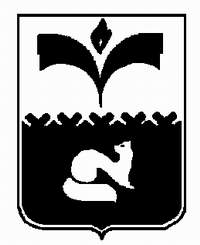 КОНТРОЛЬНО-СЧЕТНАЯ ПАЛАТА  ГОРОДА ПОКАЧИХанты-Мансийский автономный округ – Югра ПРИКАЗот 12.11.2015                                                                                                           № 28Об утверждении стандарта финансового контроля «Экспертиза проекта бюджета города Покачи на очередной финансовыйгод и плановый период»Для реализации положений пункта 2 части 2 статьи 9 Федерального закона от 07.02.2011 № 6-ФЗ «Об общих принципах организации и деятельности контрольно-счетных органов субъектов Российской Федерации и муниципальных образований» в соответствии с требованием статьи 11 Федерального закона от 07.02.2011 №6-ФЗ «Об общих принципах организации и деятельности контрольно-счетных органов субъектов Российской Федерации и муниципальных образований», на основании общих требований к стандартам внешнего государственного и муниципального контроля, утвержденных Коллегией Счетной палаты Российской Федерации (протокол от 12.05.2012 №21К (854)   П Р И К А З Ы В А Ю:1. Приложением №1 к данному приказу утвердить стандарт финансового контроля «Экспертиза проекта бюджета города Покачи на очередной финансовый  год и плановый период».2. Настоящий приказ вступает в силу с момента его подписания.3. Контроль за выполнением приказа оставляю за собой.Председатель контрольно-счетной палаты города Покачи				            	             В. А. ШкурихинКОНТРОЛЬНО-СЧЕТНАЯ ПАЛАТА ГОРОДА ПОКАЧИСТАНДАРТ ФИНАНСОВОГО КОНТРОЛЯ «Экспертиза проекта бюджета города Покачи на очередной финансовый год и плановый период»Утвержденприказом председателяконтрольно-счетной палатыгорода Покачиот 12.11.2015 №28ПОКАЧИ2015 годСодержаниеОбщие положения………………………………………………………..4Требования к проведению экспертизы проекта бюджета города Покачи на очередной финансовый год и плановый период…….…….5 Требования к оформлению результатов экспертизы………………11Статья 1. Общие положения1. Стандарт финансового контроля «Экспертиза проекта бюджета города Поачи на очередной финансовый год и плановый период» (далее – Стандарт) подготовлен для организации исполнения ст. 157, 265 Бюджетного кодекса Российской Федерации, пункта 1 статьи 17.1 Федерального закона от 06.10.2003 № 131-ФЗ «Об общих принципах организации местного самоуправления в Российской Федерации», части 2 статьи 9 и статьи 11 Федерального закона от 07.02.2011 № 6-ФЗ «Об общихпринципах организации и деятельности контрольно-счетных органов субъектов Российской Федерации и муниципальных образований», Устава города Покачи, статьи 3 Положения о бюджетном устройстве и бюджетном процессе в городе Покачи», утвержденного решением Думы города от 22.02.2013 № 3 (далее – Положение о бюджетном процессе), пункта 1 части 3 статьи 3 Положения о Контрольно-счётной палате города Покачи, утверждённого решением Думы города от 27.03.2013 № 20.2. Стандарт разработан в соответствии с Общими требованиями к стандартам внешнего государственного и муниципального финансового контроля, утвержденными Коллегией Счетной палаты Российской Федерации (протокол от 12.05.2012 г. № 21К (854)).3. Стандарт определяет общие требования и принципы проведения Контрольно-счётной палатой города Покачи (далее – КСП Покачи, КСП города) экспертизы проекта решения Думы города о бюджете муниципального образования на очередной финансовый год и плановый период, документов и материалов, представляемых одновременно с ним в Думу города (далее – проект бюджета города) в пределах полномочий и задач, возложенных на КСП города.4. Стандарт предназначен для использования сотрудниками КСП города при организации и проведении предварительного контроля формирования проекта бюджета города  на очередной финансовый год и плановый период, проведения экспертизы проекта и подготовки соответствующего заключения.5. Целью Стандарта является установление единых принципов, правил и процедур проведения предварительного контроля формирования проекта бюджета города на очередной финансовый год и плановый период.6. Задачи, решаемые Стандартом:1) определение основных принципов и этапов проведения предварительного контроля формирования проекта бюджета города  на очередной финансовый год и на плановый период;2) установление требований к содержанию комплекса экспертно-аналитических мероприятий и проверок обоснованности формирования проекта бюджета города на очередной финансовый год и на плановый период;3) определение структуры, содержания и основных требований к заключению КСП города на проект решения Думы города Покачи о бюджете города на очередной финансовый год и плановый период;4) установление взаимодействия между направлениями деятельности КСП города в ходе проведения предварительного контроля формирования проекта бюджета города на очередной финансовый год и плановый период.7. При проведении экспертизы проекта бюджета КСП Покачи в рамках своей компетенции вправе отражать возможные коррупциогенные риски, усматриваемые в ходе ее проведения.Статья 2. Требования к проведению экспертизы проекта бюджета города Покачи на очередной финансовый год и плановый период1. Предварительный контроль формирования проекта бюджета города на очередной финансовый год и плановый период состоит из комплекса экспертно-аналитических мероприятий, направленных на осуществление анализа обоснованности показателей проекта бюджета города на очередной финансовый год и плановый период, наличия и состояния нормативной методической базы его формирования и подготовки заключения КСП города на проект решения Думы города  о бюджете муниципального образования на очередной финансовый год и плановый период.2. Целью предварительного контроля формирования проекта бюджета города на очередной финансовый год и плановый период является определение достоверности и обоснованности показателей формирования проекта решения о бюджете на очередной финансовый год и плановый период.3. Задачами предварительного контроля формирования проекта бюджета города на очередной финансовый год и плановый период являются:1) определение соответствия действующему законодательству и нормативно-правовым актам органов местного самоуправления проекта решения о бюджете города на очередной финансовый год и плановый период, а также документов и материалов, представляемых одновременно с ним в Думу города;2) определение обоснованности, целесообразности и достоверности показателей, содержащихся в проекте решения о бюджете города на очередной финансовый год и плановый период, документах и материалах, представляемых одновременно с ним;3) оценка эффективности проекта бюджета города на очередной финансовый год и на плановый период, как инструмента социально-экономической политики муниципалитета, его соответствия положениям ежегодного и Бюджетного посланий Президента Российской Федерации, основным направлениям бюджетной и налоговой политики города Покачи, иным программным документам, соответствия условиям среднесрочного планирования, ориентированного на конечный результат;4) оценка качества прогнозирования доходов бюджета, расходования бюджетных средств, инвестиционной и долговой политики.4. Предметом предварительного контроля формирования проекта бюджета города являются проект решения Думы города о бюджете муниципального образования на очередной финансовый год и плановый период, документы и материалы, представляемые одновременно с ним в Думу города, включая  прогноз социально-экономического развития муниципального образования, муниципальные программы, муниципальные задания, а также документы, материалы и расчеты по формированию проекта бюджета города и показателей прогноза социально-экономического развития муниципального образования.5. При осуществлении предварительного контроля формирования бюджета города на очередной финансовый год и на плановый период проверяется и анализируется соответствие проекта бюджета положениям Бюджетного кодекса и требованиям Положения о бюджетном процессе, в том числе:1)  при анализе экономических показателей прогноза социально-экономического развития муниципального образования необходимо обратить внимание на соблюдение закрепленного статьи 37 Бюджетного кодекса РФ принципа достоверности бюджета, который означает надежность показателей прогноза социально-экономического развития  города, необходимую при уточнении параметров планового периода и добавлении параметров второго года планового периода, а также при прогнозировании доходов бюджета.2) соблюдение принципов бюджетной системы Российской Федерации контролируется  в результате определения полноты отражения доходов, расходов и источников финансирования дефицитов бюджетов, определения сбалансированности бюджета, прозрачности.3) Соблюдение принципа эффективности использования бюджетных средств анализируется при рассмотрении муниципальных программ, муниципальных заданий.6. При оценке и анализе доходов бюджета следует обратить внимание на следующее:1) доходы от использования имущества, находящегося в муниципальной собственности, и платных услуг, оказываемых казенными учреждениями, средства безвозмездных поступлений и иной приносящей доход деятельности при составлении, утверждении, исполнении бюджета города и составлении отчетности о его исполнении включаются в состав доходов бюджета;2) следует оценить наиболее вероятные объемы поступлений доходов по каждой подгруппе налоговых и неналоговых доходов при благоприятном и неблагоприятном развитии макроэкономической ситуации в муниципальном образовании;3) проверить полноту, достоверность и актуальность данных, использовавшихся при прогнозировании объемов поступления по статьям и подстатьям налоговых доходов;4) проанализировать обоснованность методик, применявшихся для прогнозирования объемов поступления по статьям и подстатьям неналоговых доходов;5) проверить корректность вычислений, произведенных при прогнозировании неналоговых доходов;6) проверить непротиворечивость данных о прогнозируемых объемах поступлений по подгруппам, статьям и подстатьям неналоговых доходов.7. При оценке и анализе расходов бюджетанеобходимообратить внимание на:1) обеспечение закрепленного в Бюджетном кодексе принципа достоверности бюджета, который означает реалистичность расчета расходов бюджета;2) соблюдение положений формирования расходов бюджетов, установленных Бюджетным кодексом, согласно которым формирование расходов бюджетов бюджетной системы Российской Федерации осуществляется в соответствии с расходными обязательствами, обусловленными установленным законодательством Российской Федерации разграничением полномочий федеральных органов государственной власти, органов государственной власти субъектов Российской Федерации и органов местного самоуправления и исполнение которых должно происходить в очередном финансовом году и плановом периоде за счет средств соответствующих бюджетов;3) соблюдение правил формирования фрагментов планового реестра расходных обязательств в части своевременности представления фрагментов планового реестра расходных обязательств, полноты общей информации о расходных обязательствах, полноты распределения расходов между типами расходных обязательств главных распорядителей бюджетных средств в плановом реестре расходных обязательств;4) обоснование бюджетных ассигнований  в части сроков предоставления обоснований бюджетных ассигнований на очередной финансовый год и на плановый период; охвата в обоснованиях бюджетных ассигнований на очередной финансовый год и плановый период показателями непосредственных результатов (пояснительными записками) сумм ассигнований, доведенных финансовым органом, организующим исполнение бюджета, в качестве предельных объемов в ходе составления проекта бюджета на  очередной финансовый год и плановый период; устойчивости системы показателей непосредственных результатов; 5) соблюдение требований по формированию муниципального задания, размещению заказов на поставки товаров, выполнение работ, оказание услуг для муниципальных нужд  в соответствии с Бюджетным кодексом в части наличия выписки из реестра расходных обязательств, исполнение которых необходимо для выполнения муниципального задания, определения потребителей муниципальных услуг (физические и (или) юридические лица), требований к объему и качеству муниципальных услуг, порядка оказания муниципальных услуг для физических и (или) юридических  лиц, порядка регулирования цен (тарифов) на платные услуги, порядка контроля заисполнением  муниципального задания, в том числе его досрочного прекращения, требований к отчетности об исполнении муниципального задания;6) анализ субсидий и нормативных расходов, направляемых на финансовое обеспечение муниципальных заданий по оказанию услуг муниципальными бюджетными и автономными учреждениями.8. При оценке и анализе межбюджетных отношений необходимо обратить внимание на соблюдение условий предоставления межбюджетных трансфертов из федерального и регионального бюджетов.9. При оценке и анализе источников финансирования дефицита бюджета, муниципального долга необходимо отразить соблюдение требований Бюджетного кодекса по полноте отражения доходов, расходов и источников финансирования дефицитов бюджетов, по установлению размера дефицита местного бюджета и ограничения по источникам его финансирования, по управлению муниципальным долгом и соблюдению ответственности по долговым обязательствам муниципалитета.10. Методические подходы к осуществлению предварительного контроля формирования проекта бюджета на очередной финансовый год и плановый период по основным вопросам состоят в следующем:11. Проверка и анализ обоснованности макроэкономических показателей прогноза социально-экономического развития муниципального образования на очередной финансовый год и плановый период должны осуществляться исходя из сопоставления фактических показателей социально-экономического развития города  за предыдущий год и ожидаемых итогов текущего года с прогнозными макроэкономическими показателями социально-экономического развития текущего года, очередного финансового года и планового периода.При этом анализируется состояние нормативно-методической базы макроэкономического прогнозирования с точки зрения соответствия действующим законодательным актам и возможности получения достоверных макроэкономических показателей, содержащихся в прогнозе социально-экономического развития муниципального образования на очередной финансовый год и плановый период.Анализируются фактически используемые методические приемы и технологии прогнозирования макроэкономических показателей, прогнозируемые на очередной финансовый год индексы-дефляторы по основным видам экономической деятельности, индекс потребительских цен,  показатели, характеризующие изменение жизненного уровня населения, и иных факторов, влияющих на формирование  доходной базы  бюджета в очередном финансовом году и плановом периоде.12. Проверка и анализ обоснованности формирования показателей проекта бюджета на очередной финансовый год и плановый период осуществляются с учетом проведённых контрольных и экспертно-аналитических мероприятий.13. Проверка и анализ обоснованности и достоверности доходных статей проекта бюджета на очередной финансовый год и плановый период предусматривает:1) сопоставление динамики показателей налоговых и иных доходов проекта бюджета, утвержденных и ожидаемых показателей исполнения доходов бюджета текущего года, фактических доходов бюджета за предыдущий год, а также основных факторов, определяющих их динамику;2) анализ федеральных законов о внесении изменений в законодательство Российской Федерации о налогах и сборах, вступающих в силу в очередном финансовом году, проектов федеральных законов об изменении законодательства Российской Федерации о налогах и сборах, учтенных в расчетах доходной базы бюджета, последствий влияния изменения законодательства на доходы бюджета;3)  анализ законодательства субъекта Российской Федерации о налогах и сборах, вступающих в силу в очередном финансовом году, проектов законов субъекта Российской Федерации об изменении законодательства субъекта о налогах и сборах, учтенных в расчетах доходной базы бюджета, последствий влияния изменений законодательства на доходы бюджета;4) анализ нормативных правовых актов муниципального образования о местных налогах и сборах, учтенных в расчетах доходной базы бюджета;5) факторный анализ изменения доходных источников проекта бюджета на очередной финансовый год и плановый период по сравнению с их оценкой в текущем году;6) сравнение динамики отдельных видов налоговых и неналоговых доходов (в сопоставимых ценах), а также факторов, определяющих эту динамику;7) оценку обоснованности расчетов иных доходов в части дивидендов по акциям и доходам от прочих форм участия в капитале, находящихся в собственности муниципального образования, доходов от сдачи в аренду имущества, находящегося в муниципальной собственности, доходов от перечисления части прибыли, остающейся после уплаты налогов и иных обязательных платежей муниципальных унитарных предприятий.14. Проверка и анализ полноты отражения и достоверности расчетов расходов проекта бюджета на очередной финансовый год и на плановый период предусматривает:15. сопоставление динамики общего объема расходов, расходов в разрезе единых для бюджетов бюджетной системы Российской Федерации разделов и подразделов классификации расходов бюджетов и субъектов бюджетного планирования  на трехлетний период в абсолютном выражении и объемов расходов, утвержденных решением о бюджете города и ожидаемых за текущий год, фактических расходов бюджета за предыдущий год, анализ увеличения или сокращения утвержденных расходов планового периода;16. анализ действующих и принимаемых расходных обязательств города и субъектов бюджетного планирования, их сопоставление с поставленными целями и задачами и прогнозируемой оценкой эффективности проектируемых расходов (с примерами по субъектам бюджетного планирования, главным распорядителям средств бюджета);17. анализ бюджетных ассигнований, направляемых на исполнение муниципальных программ;18. анализ бюджетных ассигнований, направляемых на исполнение публичных нормативных обязательств.19. Проверка и анализ обоснованности и достоверности формирования межбюджетных отношений на очередной финансовый год и плановый период должна предусматривать:1) анализ изменений  налогового и бюджетного  законодательства, вступающих в силу в очередном финансовом году, проектов законов об изменении налогового и бюджетного законодательства, учтенных в расчетах  прогноза бюджета, факторный анализ выпадающих и дополнительных доходов на очередной финансовый год по сравнению с текущим годом;2) сравнение объемов межбюджетных трансфертов, предоставляемых в форме дотаций на выравнивание бюджетной обеспеченности, субсидий, субвенций, иных межбюджетных трансфертов.20. Проверка и анализ обоснованности и достоверности формирования источников финансирования дефицита бюджета и предельных размеров муниципального долга в проекте бюджета на очередной финансовый год и плановый период предусматривают:1) сопоставление динамики средств на погашение муниципального долга, предусмотренных в проекте бюджета на очередной финансовый год и плановый период, с аналогичными показателями за отчетный финансовый год, утвержденными и ожидаемыми показателями текущего года, а также предельных размеров муниципального долга на конец года;2) оценку обоснованности и достоверности предельных размеров муниципального долга, изменения его структуры, расходов на погашение муниципального долга исходя из графиков платежей;3) оценку обоснованности формирования источников внутреннего финансирования дефицита бюджета и структуры источников финансирования дефицита бюджета.21. При анализе доходов, расходов, источников финансирования дефицита бюджета, предельных размеров муниципального долга  рассчитываются коэффициенты автономии, соотношения безвозмездных перечислений и собственных доходов, бюджетной результативности, бюджетной обеспеченности населения, бюджетного покрытия и иные коэффициенты.Статья  3. Требования к оформлению результатов экспертизы1. Заключение КСП города на проект решения Думы города обюджета города на очередной финансовый год и плановый период подготавливается на основе:1) результатов комплекса экспертно-аналитических действий и проверок обоснованности проекта бюджета на очередной финансовый год и плановый период, наличия и состояния нормативно-методической базы его формирования;2) итогов проверки и анализа проекта решения Думы города о бюджете на очередной финансовый год и плановый период;3) итогов проверки и анализа материалов и документов, представленных Администрацией города  с проектом решения Думы города о бюджете на очередной финансовый год и плановый период в соответствии с Бюджетным кодексом РФ, Положением о бюджетном процессе;4) результатов оперативного контроля за исполнением бюджета за предыдущий год и отчетный период текущего года, заключений КСП города на проекты решений Думы города об исполнении бюджета города за предыдущие годы, тематических проверок за прошедший период;5) анализа статистической и иной информации о социально-экономическом развитии и финансовом положении города за предыдущие годы и истекший период текущего года.2. Структура заключения КСП города на проект бюджета включает в себя следующие основные тематические блоки:1) Общие положения;2) Общая характеристика проекта бюджета города на очередной финансовый год и на плановый период (включая анализ реализации основных направлений бюджетной и налоговой политики муниципалитета);3) Доходная часть проекта бюджета города;4) Расходная часть проекта бюджета города;5) Долговая политика города;6) Текстовые статьи проекта решения Думы города обюджета города на очередной финансовый год и плановый период;7) Выводы и предложения.3. В заключении КСП города должно содержать следующие выводы:1) о соответствии формы проекта решения действующему Бюджетному законодательству и наличии всех приложений, предусмотренных положением о бюджетном процессе;2) о наличии всех документов, предоставляемых одновременно с проектом решения о бюджете, предусмотренных положением о бюджетном процессе;3) по текстовой части проекта решения о бюджете города Покачи:а) о соответствии основных характеристик бюджета города, содержащихся в текстовой части нормам действующего законодательства и внутренней их непротиворечивости;б) о соответствии норм, содержащихся в текстовой части нормам действующего законодательства;в) о внутренней согласованности текстовой части проекта решения о бюджете;г) о соответствии характеристик проекта решения о бюджете, содержащихся в текстовой части проекта решения, показателям, содержащимся в приложениях к проекту решения о бюджете4) по приложениям, к бюджету города Покачи:а) о внутренней согласованности показателей, содержащихся  в приложениях к текстовой части бюджета города Покачи;б) о соответствии показателей, содержащихся в разных приложениях бюджета друг другу;5) об обоснованности и достоверности основных макроэкономических параметров прогноза социально-экономического развития города и его соответствие приоритетам Стратегии социально-экономического развития города;6) по доходной части и расходной части об экономической обоснованностипоказателей (параметров и характеристик) проекта бюджета города;7) по расходной части бюджета о законности предусмотренных расходов (о планировании расходов только в соответствии с соответствующими действующему законодательству расходными обязательствами города Покачи или муниципальными программами города Покачи). 8) оценка соответствия положений проекта бюджета Бюджетному кодексу и Положению о бюджетном процессе;9) оценка обоснованности и законности действующих и принимаемых расходных обязательств;10) предложения КСП города по совершенствованию прогнозирования и планирования основных показателей бюджета на очередной финансовый годи плановый период, бюджетного процесса,  результативности бюджетных расходов;11) оценка долговой политики в части соответствия ограничениям, установленным Бюджетным кодексом.4. Заключение КСП Покачи по результатам экспертизы проекта бюджета направляется в установленном порядке Главе города и в Думу города Покачи, иным должностным лицам, определяемым Председателем КСП Покачи. 